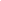 
Document LinksMay 8 2023 Meeting Minutes - Minutes approvedFinancials - June 11, 2023 - Financials approvedJune 8,2023 Donor ReportMeeting NotesDecisions
Action ItemsGoal for Fiscal Year was $40,000 - currently at $36,000Donors are down, but we are optimistic for the Carpfest and Oktoberfest 2023Goal is to do an email blast reminding people to renew their membershipPurchased Insurance for our events so that Harrisons Bay Association had coverage in case of a situation.Purchased a 90 day CD (investment) so that we are wisely managing donations for HBA.For July meeting, will provide a 1-page financial recap to include in meeting notes.Harrisons Bay Association Happy Hour in May had a fantastic turnout.We saw old friends, and met new ones.People in attendance were also able to renew their memberships.Approximately 40 - 45 people attended.Discussion regarding sponsors - possibility of soliciting sponsors for our Harrisons Bay Association webpage.Soak it Up Event - huge success with approximately 250 people in attendance including City Council members.  Consideration to host this again next year and include the City of Minnetrista.Rain Gardens - site plan for Eagle and Apple.  Will work with Julie Weisenhorn on recommended plant layout, and then meet with those residents managing the Rain Gardens on next steps.Carp Research Project -We have 3 antennas to track the carp.  Currently 167 carp have been tagged.  In the last 7 days, no carps have gone by two of the antennas by Painters Creek.1st week of June is the spawning period for Carp.  We are also putting 2 feeding stations in - 1 at Johnson’s and 1 at Johnston’s, and 1 of the stations will have sonar.  After spawning is complete, a technician will come out at 10 pm to feed the carp every night during the summer and monitor the activity.Bow Fishing Event will happen on June 29.Weed Treatment - Curly leaf treatment has been successful.  Multiple reports of seeing curly leaf prior to treatment, and no signs after treatment.Volunteers - Still needing volunteers including treasurer, Skippers, and those wanting to make a difference!Mound Dock Participants - Goal is to connect with those that are Mound Dock Commons Dock program to encourage participation.  HBA will put 30 signs up around Commons dock areas to help promote donations/participation for HBA.July 4 - Preparing for the 2nd Annual 4th of July Boat Parade.  Plan for this year instead of having “Judges”, all participants will be a judge.  Erin will do a live feed on Facebook for people to watch and vote for their favorite boat.  Carp Fest -  scheduled for August 26 from 3-6 pm.Boat key chains (bobber look) with a QR code attached will be used to toss to those in attendance to encourage to donate.  Expense would be $500 (minimum purchase of 250 @ $2 a piece).Permit status - to apply is fairly complex.  Bart is navigating the process, and what we need to do to get the necessary permit.Advertising - Ideally would like an article in the Laker to help promote the event. Promotion would also include newsletter, email blasts, Facebook, and media exposure.Approach City of Mound if they will add Carp Fest to the quarterly newsletterFundraising Goal - create a multi-bay coalition and educate the tri-bay area the impact Carp are having on our bodies of water.We want to raise $20,000 for 2 carp trap boxes, and 3 pulls.Oktoberfest - Meeting scheduled for June 13 at Back Channel Brewery.Attendees:Jane AndersonPhil BowmanBart HallingSheri WallaceErin Wombacher
Absent:  Location: Jane’s houseAgenda:Approve Minutes from May 8, see linkApprove Financials, see linksDonation UpdateInsuranceCDUpdatesHH EventSoak it up EventCarp Research Project - JaneActivity on Painters CreekBow Fishing TournamentWeed TreatmentRain GardensVolunteers4th of July Boat ParadeCarp Fest - Bart/Jane  (boat key floats)Boat key floatsPermit status - BartAdvertising - City Councils, other bay residentsFundraising GoalOktoberfest Planning